421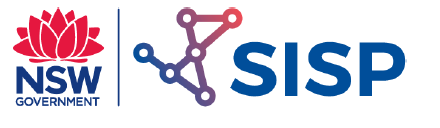 Simple Machines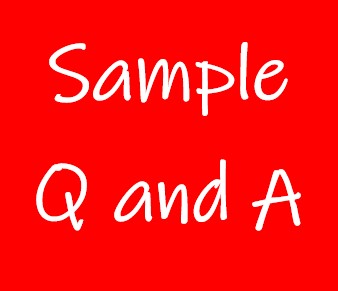 Exercise 1 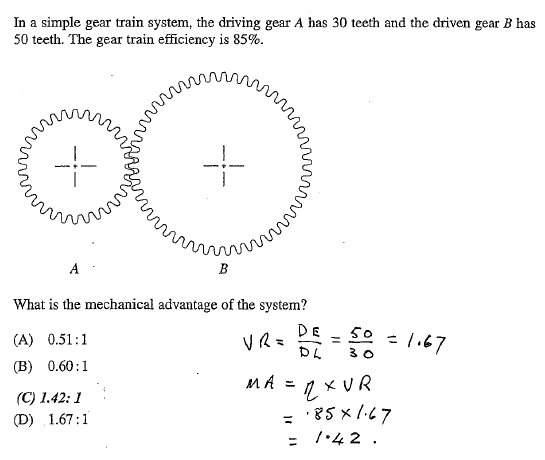 CExercise 2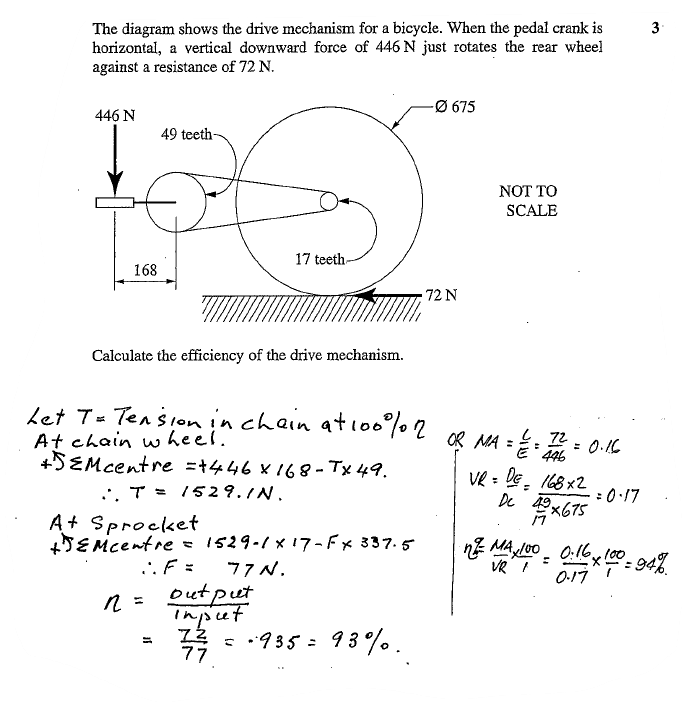 Exercise 3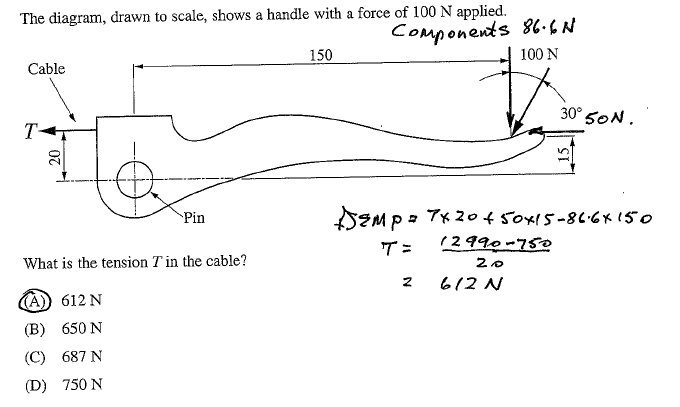 Exercise 4 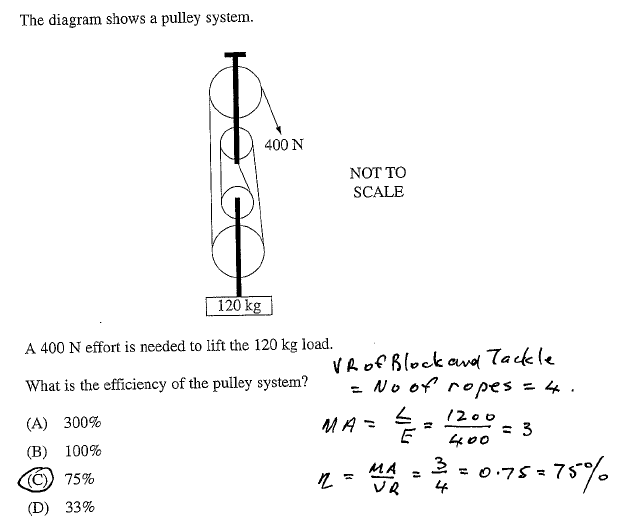 Exercise 5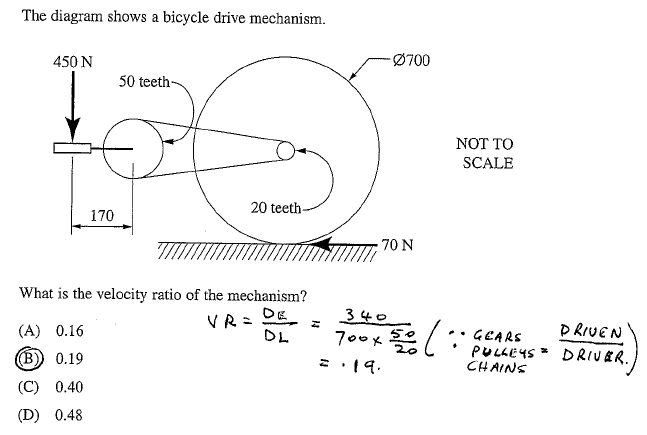 Exercise 6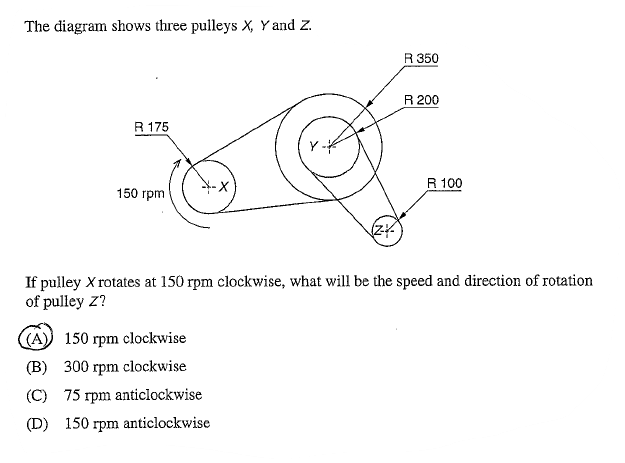 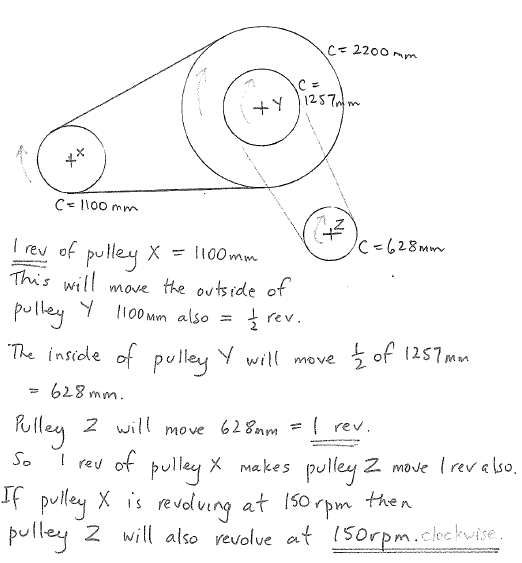 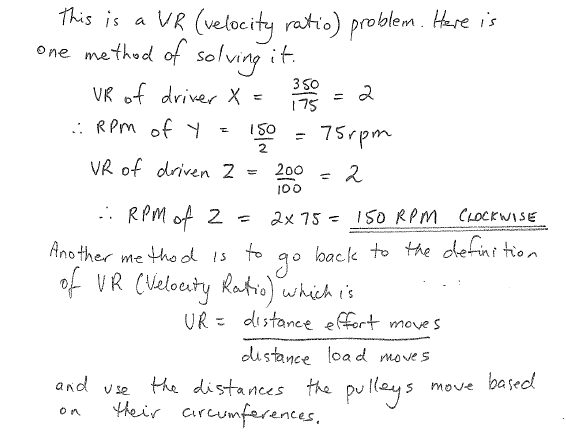 Exercise 7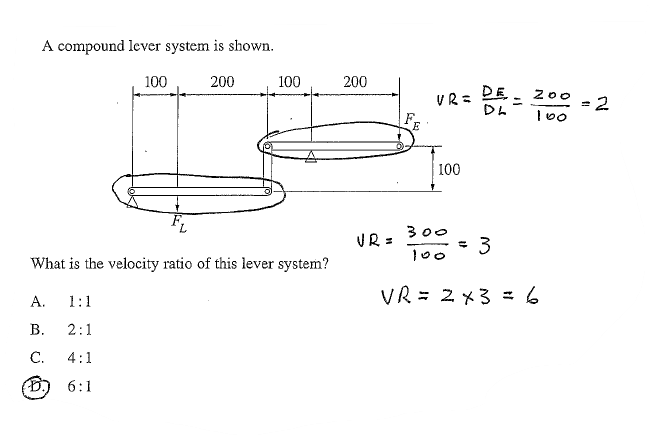 Example 8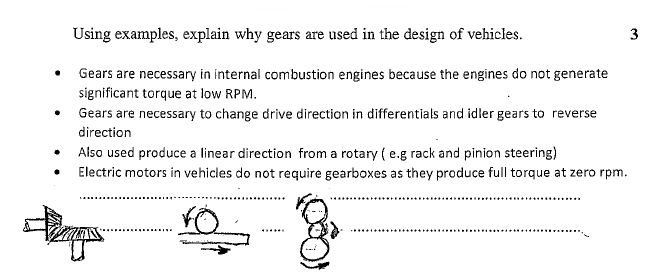 Exercise 9 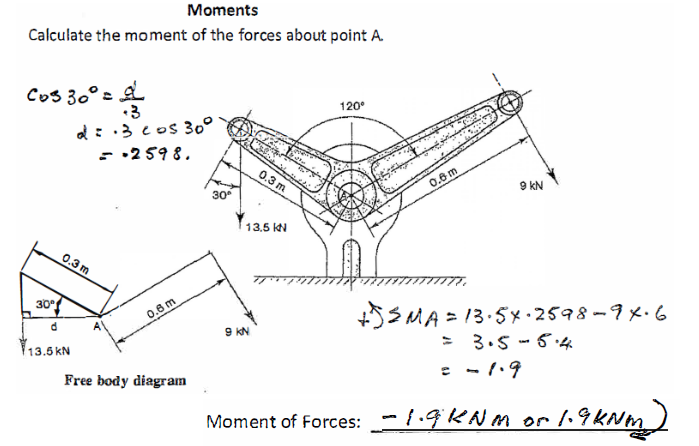 Exercise 10 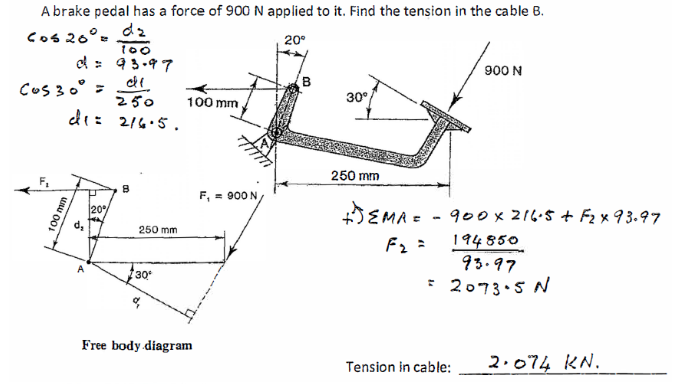 Exercise 11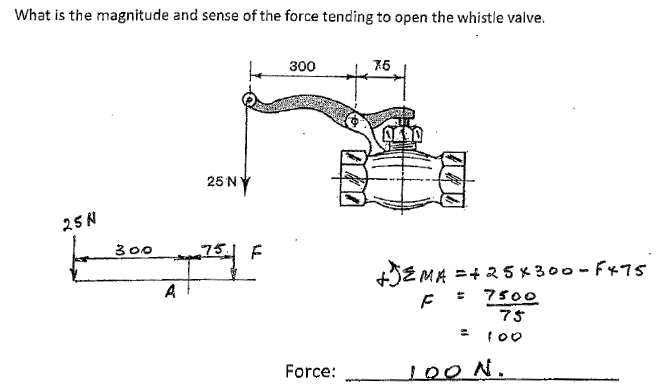 Exercise 12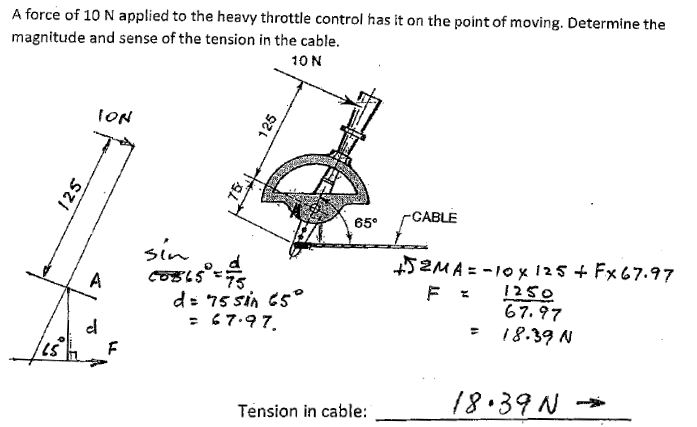 Exercise 13 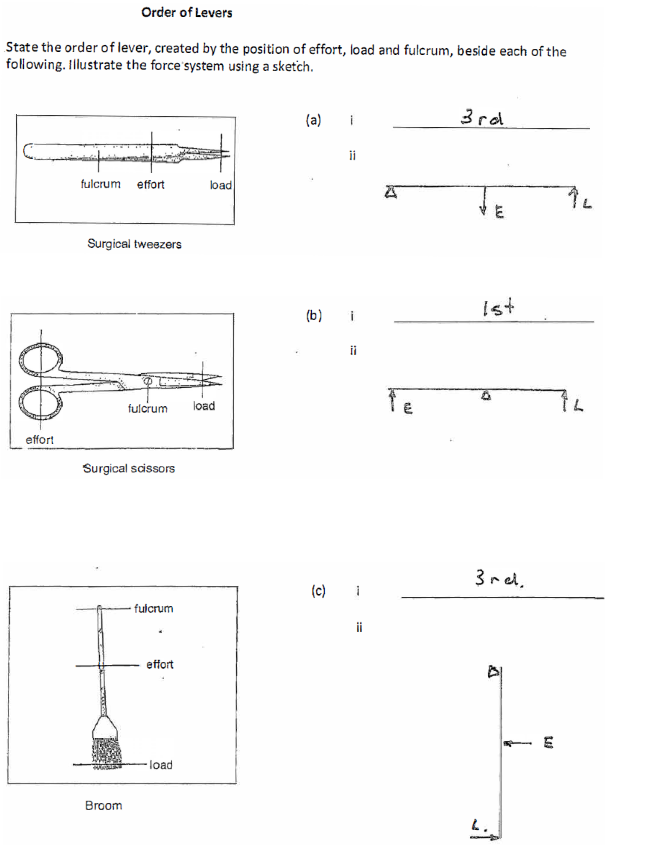 Exercise 13 (Continued) 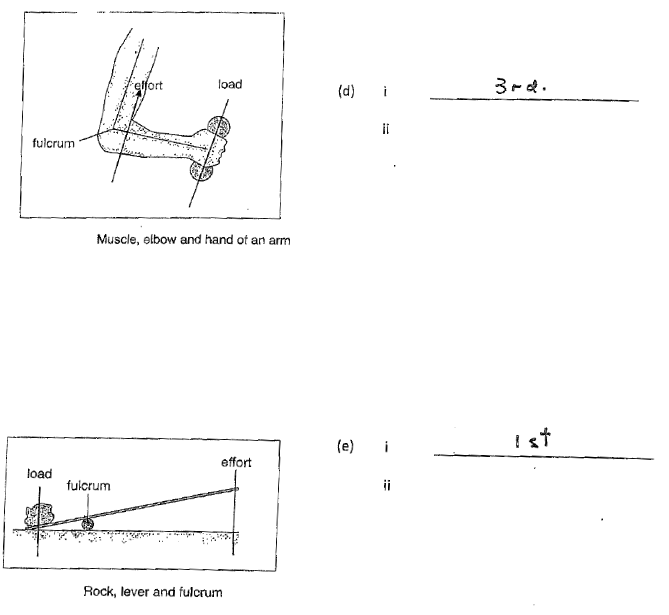 Exercise 14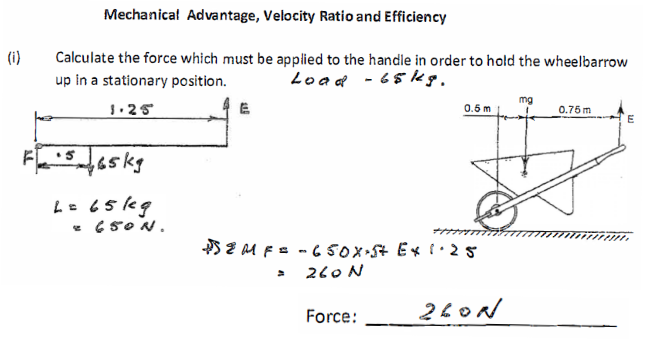 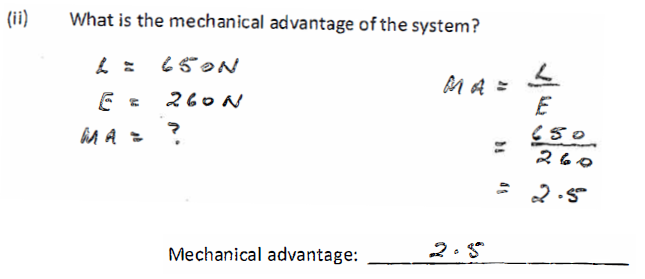 Exercise 14 (Continued) 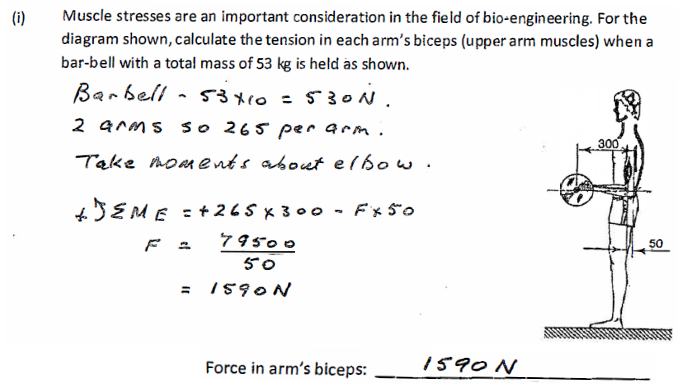 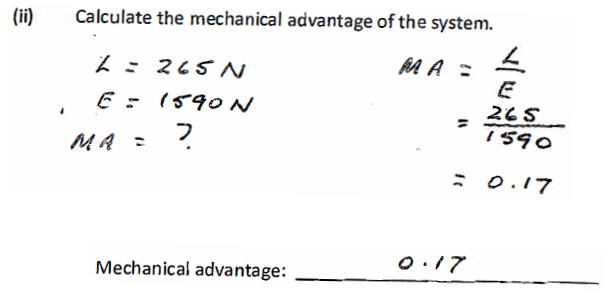 Exercise 15 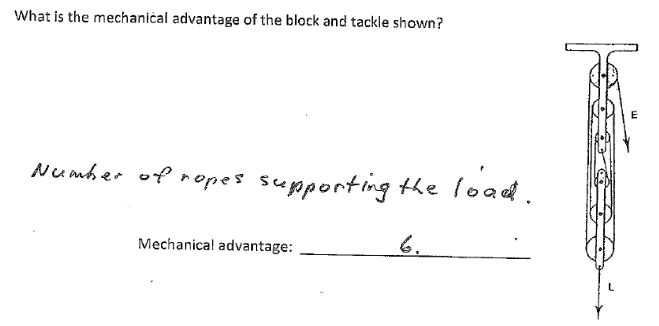 Exercise 16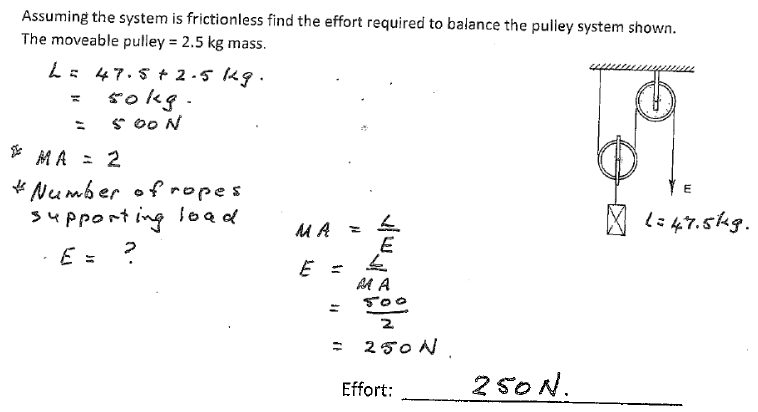 Exercise 17 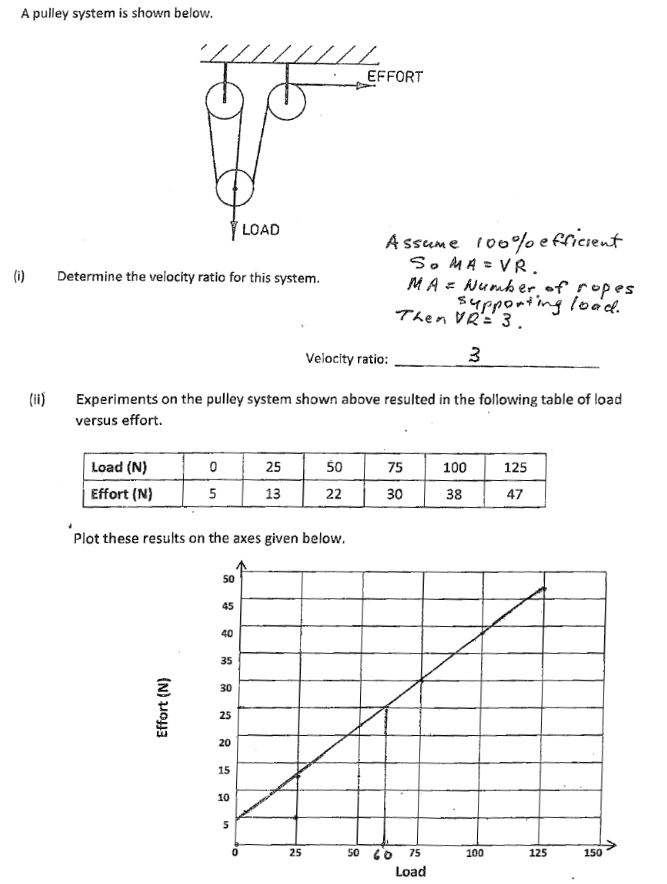 Exercise 17 (Continued) 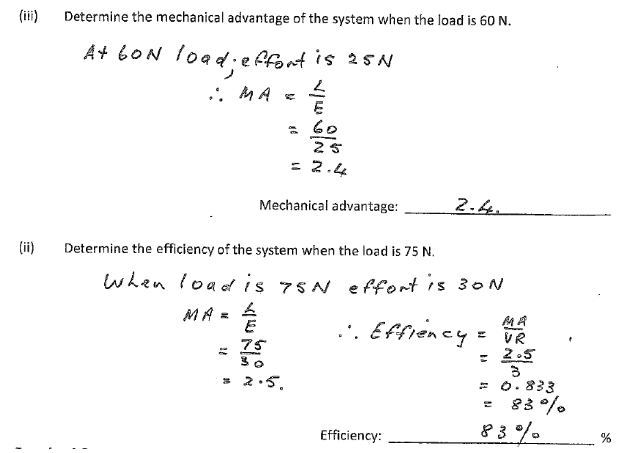 Exercise 18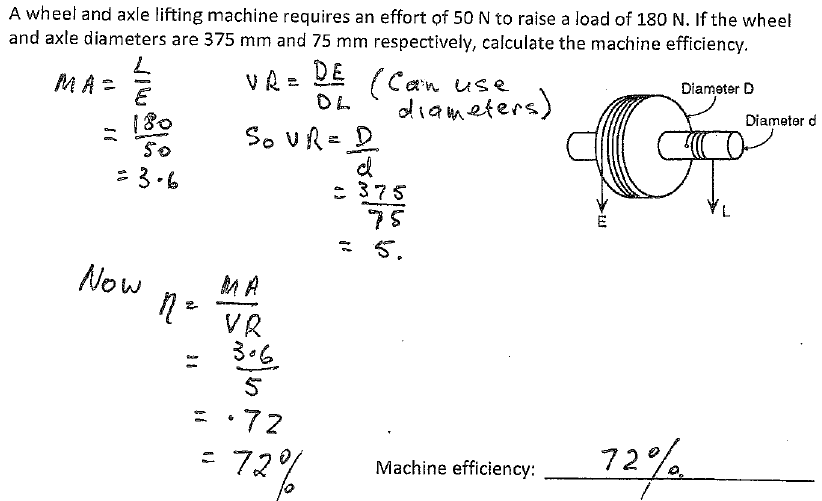 Exercise 19 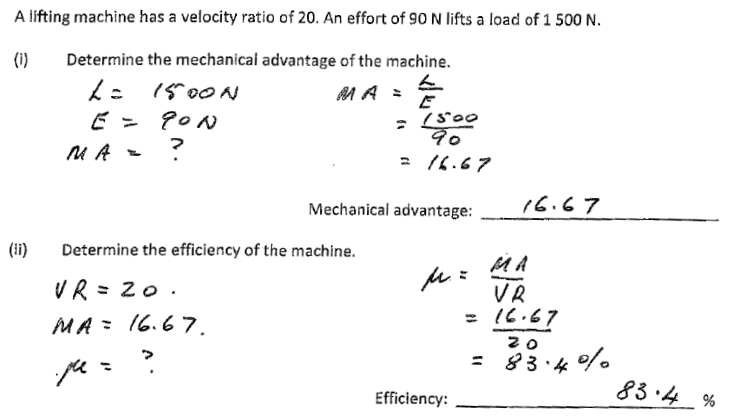 Exercise 20 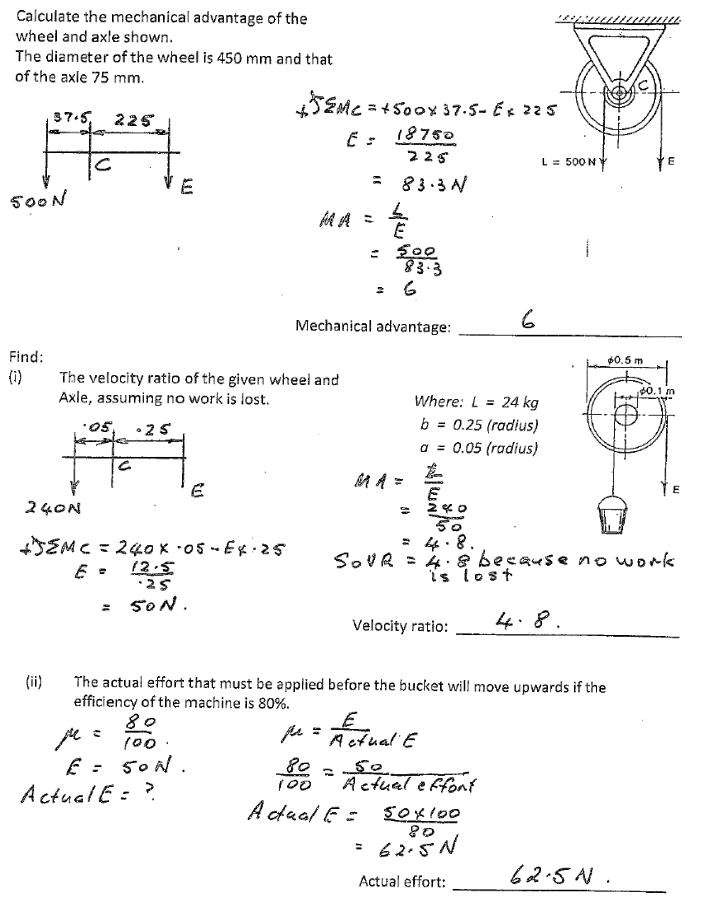 Exercise 21 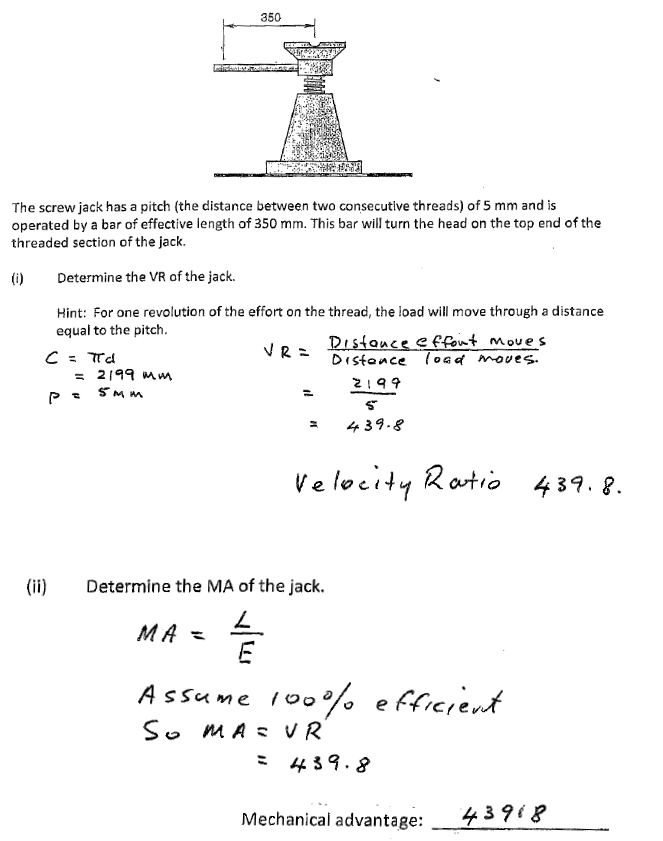 Exercise 22 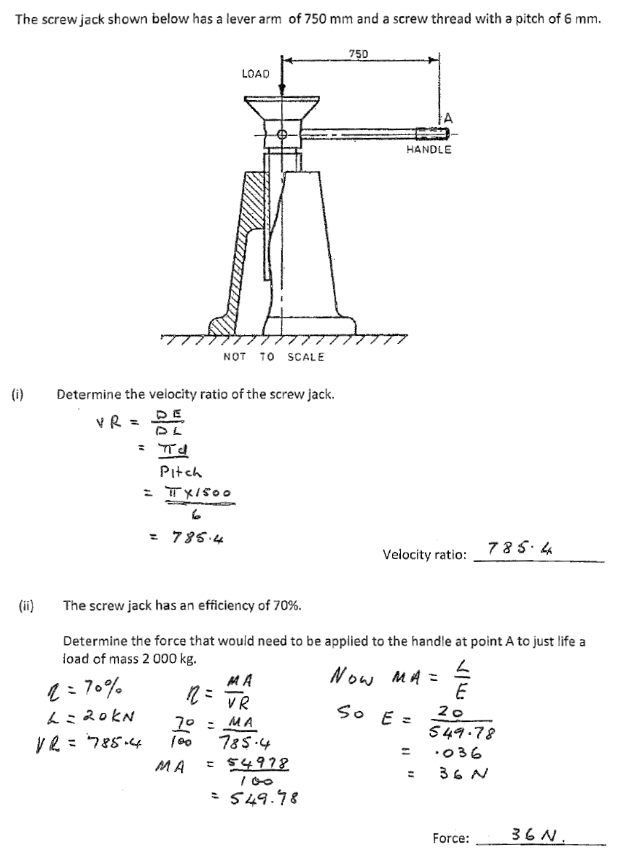 Exercise 23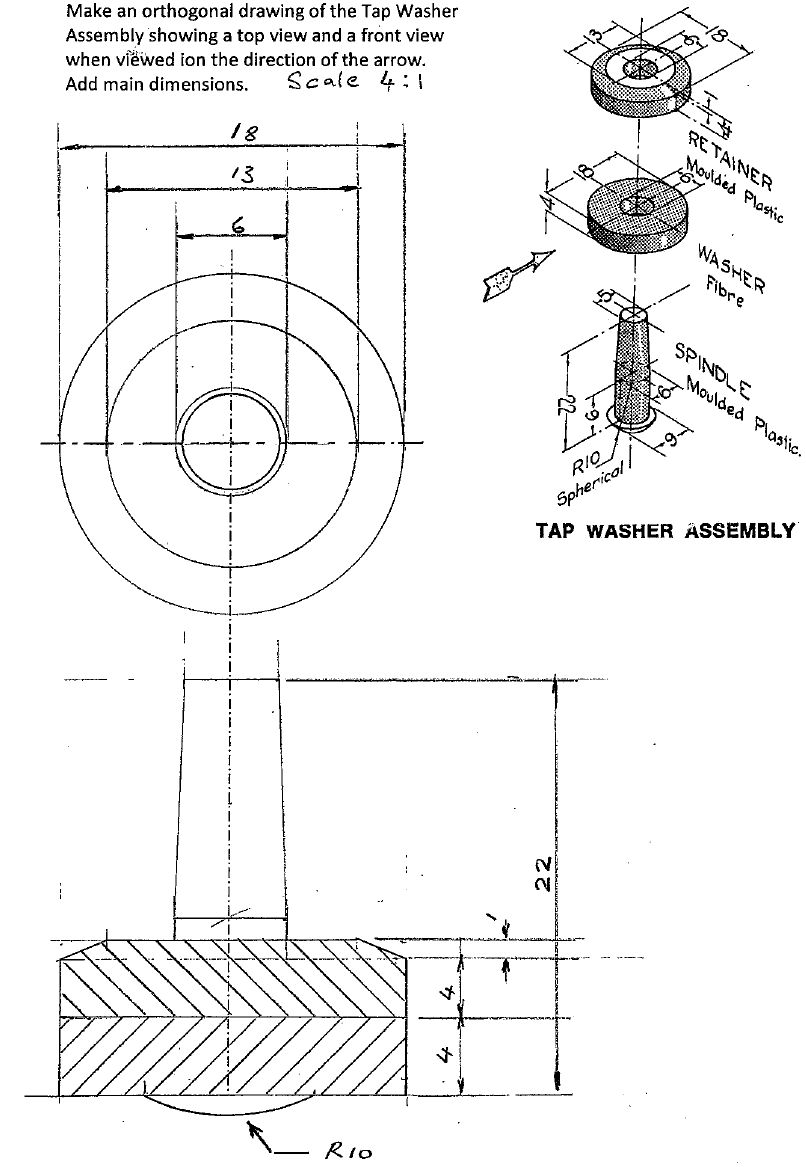 Exercise 24 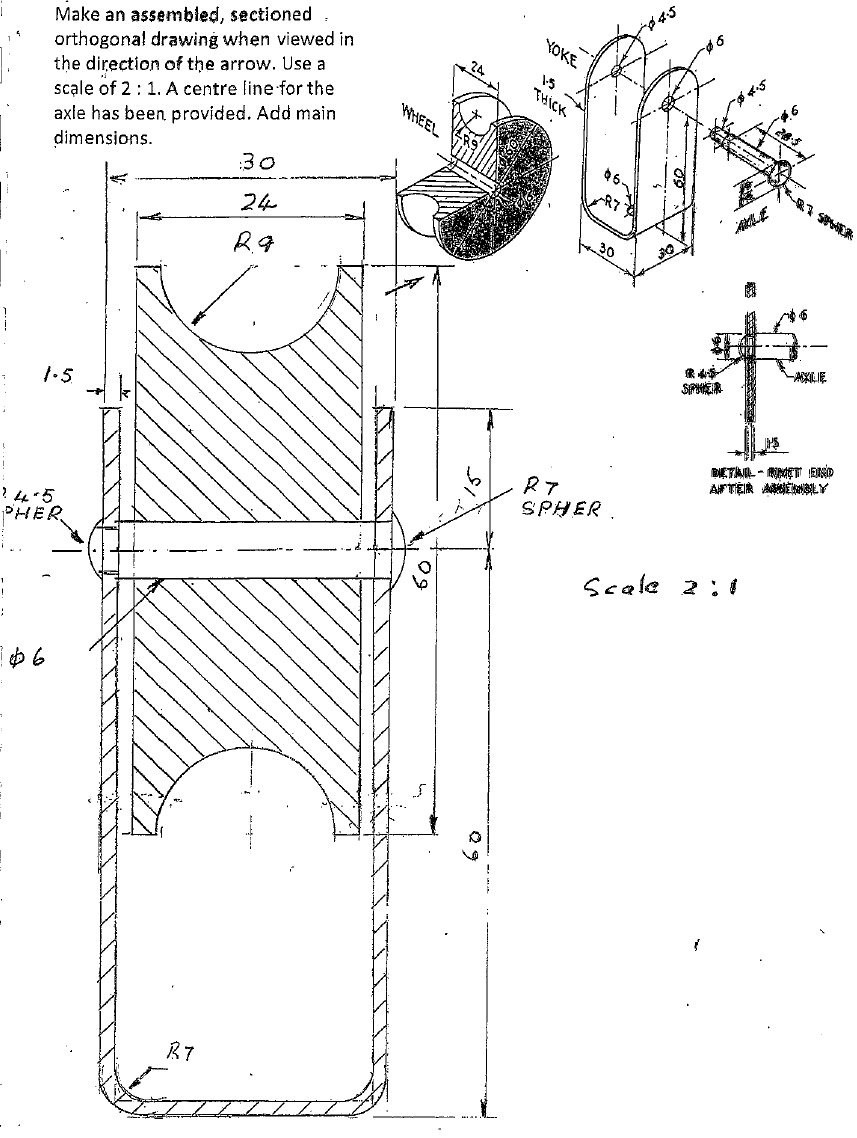 Exercise 25 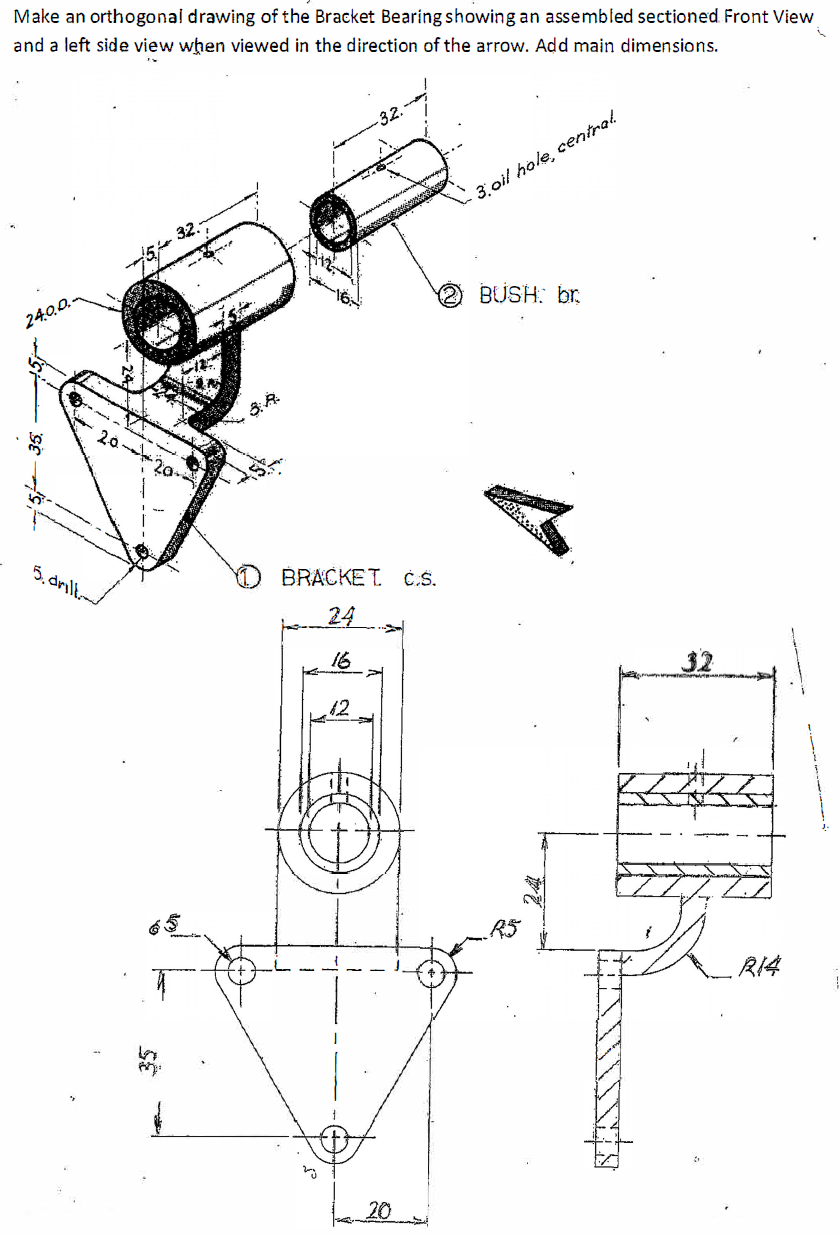 